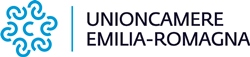 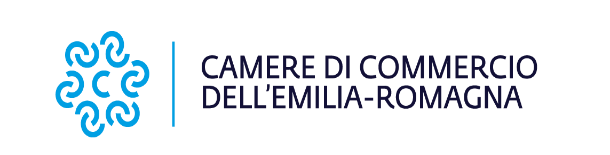 ALLEGATO 5 BANDO DIGITAL EXPORT – anno 2022	DICHIARAZIONE SOSTITUTIVA DI ATTO DI NOTORIETA’ E/O DI CERTIFICAZIONEai sensi degli artt. 46 e 47 della legge 445/2000 e successive modifiche ed integrazioniIl/La sottoscritto/a (cognome, nome) _______________________________________________________in qualità di ___________________________________________________________________________del soggetto beneficiario _______________________________________ partita IVA/Codice Fiscale ____________________ del progetto denominato ____________________________________________finanziato sul BANDO DIGITAL EXPORT – anno 2022 consapevole delle sanzioni penali in caso di dichiarazioni false e della conseguente decadenza dai benefici eventualmente conseguiti (ai sensi degli artt. 75 e 76 D.P.R. 445/2000) sotto la propria responsabilitàDICHIARAche i contributi previdenziali, le ritenute fiscali e gli oneri sociali relativi alle prestazioni lavorative rendicontate nell’ambito del progetto di cui sopra sono stati pagati tramite modulo F24 come di seguito specificato:Gli oneri previdenziali/assistenziali pagati tramite il modulo F24 comprendono (specificare tipologia di oneri) ______________________________________________________________________________________Data, ____________________					Firma _____________________________________Data del versamento F24Mese di riferimento F24Nome e cognome delConsulente/professionista Riferimenti Fattura/ricevuta a valere sui quali è stato effettuato il pagamentoImporto rendicontato